工业和信息化部清洁生产能力提升培训平台   工业和信息化主管部门、重点行业企业注册流程操作流程图：打开网页→ 注册帐号→ 登录帐号→ 添加学员→ 申请培训任务→ 单位接收和发布培训任务→学员参加培训→跟进任务。 一、打开网页 在网页输入http://gxbjns.mswy.com/，进入到培训平台首页，如图1所示。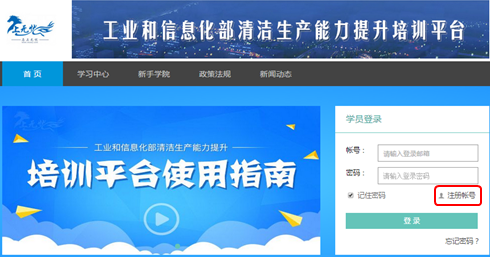 图1  培训平台首页 二、注册帐号点击首页“注册帐号”，进入到注册页面；各单位（包括工业和信息化主管部门）注册账号时，请选择“企业注册”类型。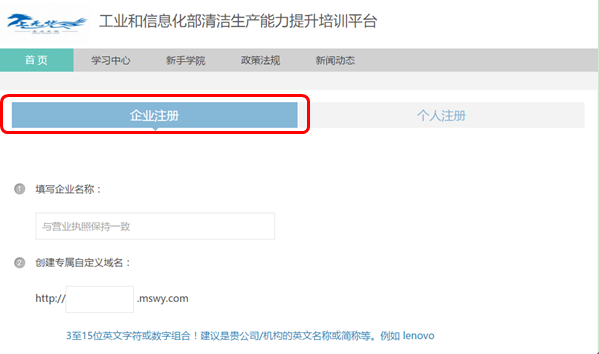 图2  平台注册界面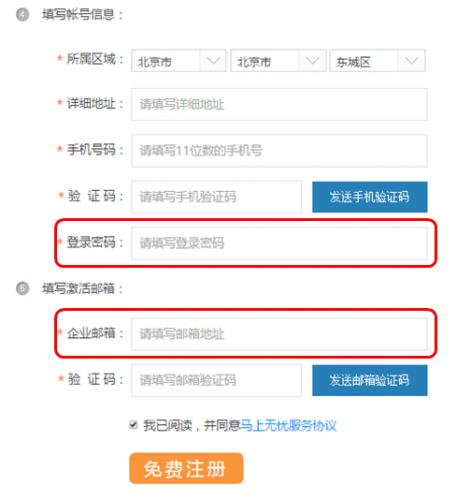 图3  平台注册页面按要求填写完整，点击“免费注册”。（注：注册时填写的企业邮箱和登录密码即为后续登录账号和密码）三、登录帐号帐号注册完成后，在首页学员登录处输入帐号（注册时使用的邮箱或手机号）和密码，点击登录，进入到登录页面，如图4所示。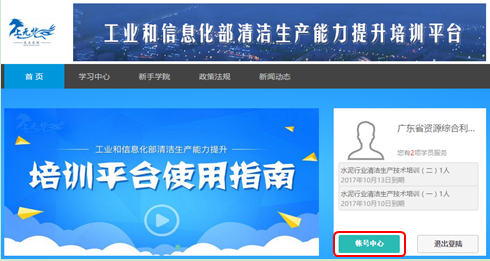 图4  平台登录界面四、添加学员登录到平台后，各单位首先要为本单位需要参加培训的学员添加帐号和密码。点击图4中所示的“帐号中心”，即可进入企业主界面，如图5所示。在主界面找到“企业管理-组织架构”，点击进入，界面如下图5所示。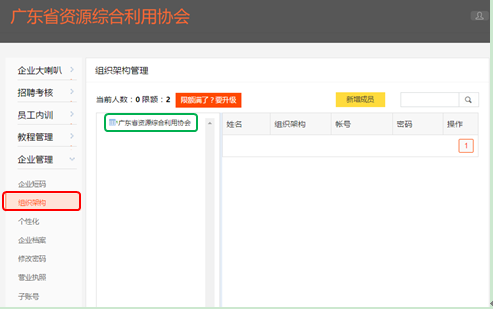 图5  添加组织架构点选绿色标注框中的单位名称，单击右键，点击“插入子级机构”，添加部门，添加成功后，如图6所示。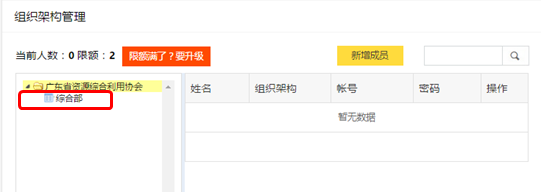  图6  添加部门选中某个部门，如“综合部”，点击“新增成员”（图7中绿色标注框所示处），输入学员账号密码，账号输入如001，输入完成后，点击操作处的对勾，保存完毕后，系统自动生产带短码的个人账号，如gdzyxh:001（冒号为英文冒号），如图7所示。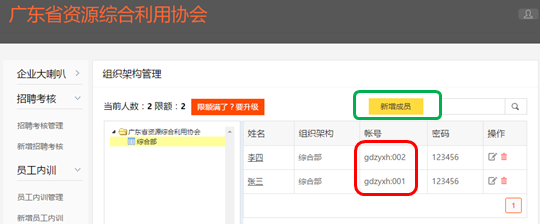 图7 添加部门人员以上步骤完成后，该企业需要参加培训的学员就添加完毕。如需添加更多部门和学员，按照以上方式逐步操作即可。五、申请培训任务添加完学员后，下一步任务即为申请培训任务，在企业主界面找到“员工内训-学员中心”，点击右上角“搜机构”，输入“工业和信息化部”，搜索，如图8所示，点击“申请学员”，进入图9所示界面。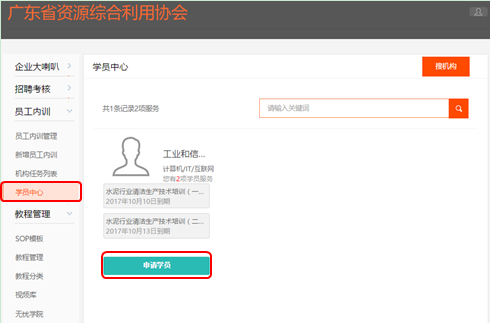 图8  申请培训任务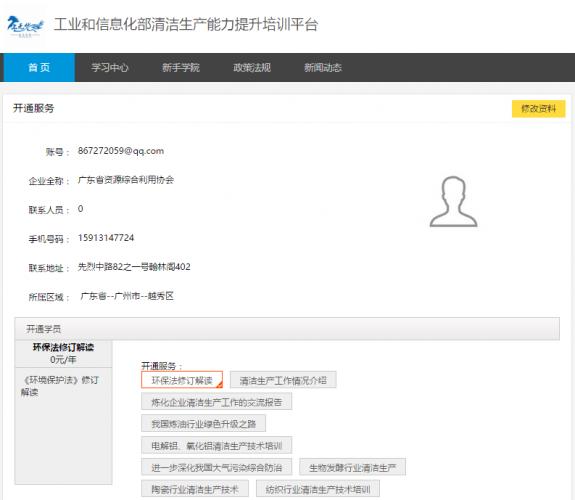 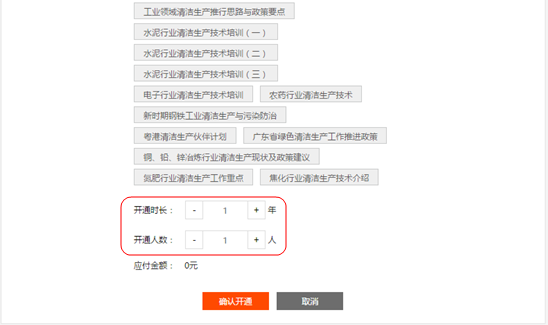 图9  培训任务申请界面各单位根据自身需求，选择需要学习的课件，开通时长及人数，点击确认开通。培训任务申请完以后，后台管理员会对申请进行审核，审核通过后，管理员会及时将培训任务发布给各单位。 六、单位接收和发布培训任务各注册单位接收到系统管理员发布的培训任务后，下一步就是接收系统的培训任务，并分配给各单位下属个人学员进行学习。操作如下：进入到企业主界面“员工内训–机构任务列表”，可以看到管理员分配的培训任务，如图10所示：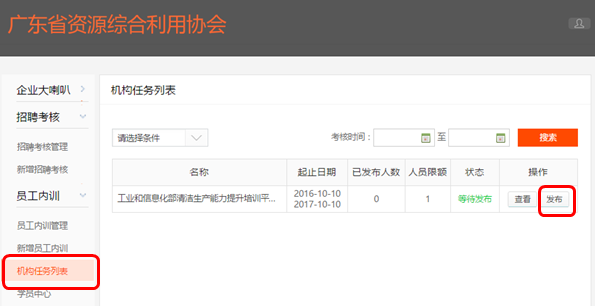 图10  发布培训任务界面各单位应在“起止日期”内按照工信部的培训计划，点击“发布”，进入如下图11所示界面，可选择需要发布的部门，勾选该部门，点击“提交”，即可向本部门学员发布所接受的培训任务，并监督员工在此有效期内完成培训考核。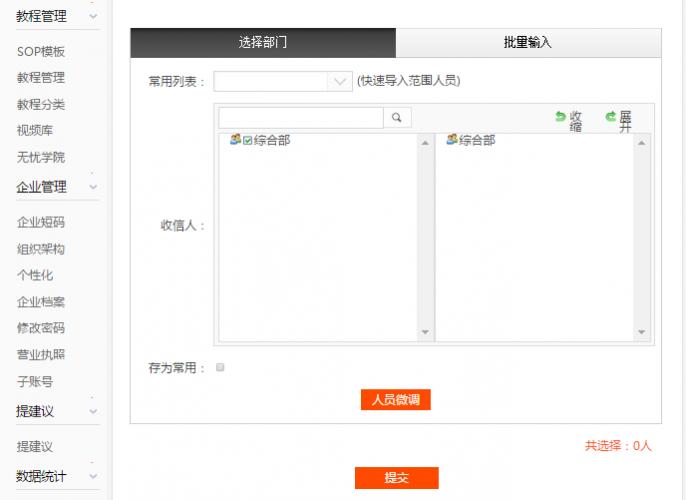 图11  选择培训人员界面如需发布给部门的某一个或几个人，可点击图11中所示的“人员微调”，然后根据岗位工作实际，选择需要发布培训任务的学员，点击不需要参加培训的人员，如点击张三，如图12所示，点击提交，那么系统只会向李四发布培训任务，张三将收不到单位发布的培训任务。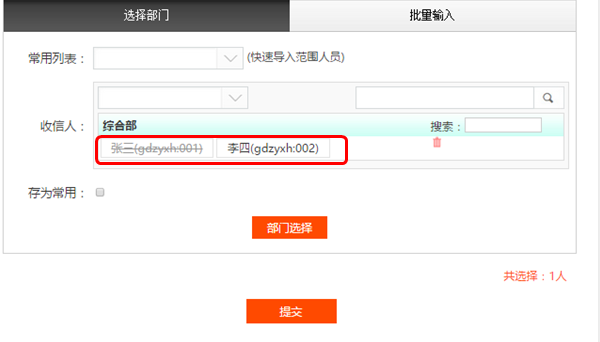 图12  培训人员微调界面七、学员参加培训单位员工接收到单位发布的培训任务后，利用单位为学员分配的账号和密码在平台登录（如账号gdzyxh:002，密码123456），点击登录界面“帐号中心”，进入个人主界面，找到“待办学习”，点击进入，找到“开始学习”，即可开始观看培训视频，如图13所示。学员通过观看培训视频，在规定时间内完成学习培训任务，并参加在线答题。在整个线上培训阶段，学员还可在平台反复多次参加培训。另外，学员也可在手持设备上安装“马上无忧”APP，随时随地参加培训学习。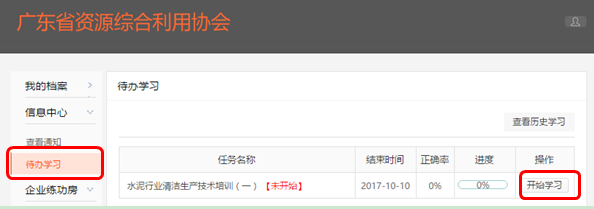 图13  学员培训界面八、跟进任务学员在培训过程中，各单位可在主界面“机构任务列表”页面查看学员学习动态。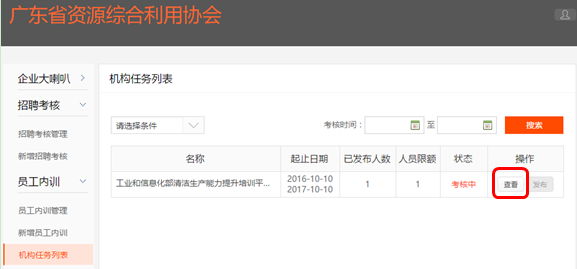 图14 单位培训任务考核情况点击“查看”，即可以看到本单位学员开展培训的情况，如图15所示。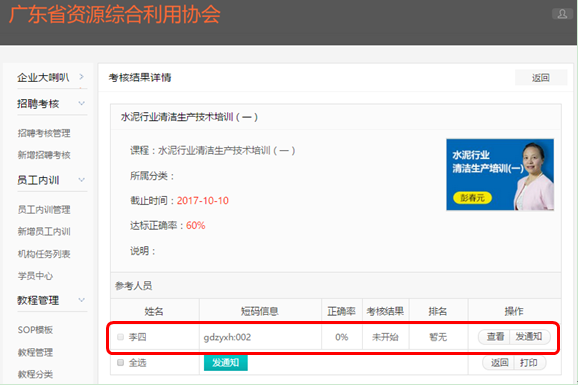 图15  单位员工学习情况